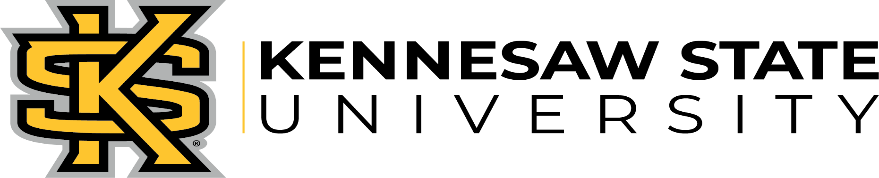 AGENDAPart-time Faculty Council MeetingFebruary 26, 2024 – 3:30PMWelcome / Call to Order					Yvonne WichmanParliamentary Procedure Reminders				Chris ThompsonJanuary Minutes Approval					Walt JusticeNews from Michele DiPietro					Yvonne Wichman       Executive Director for Faculty Development		Chris Thompson     Recognition and the Center for Excellence in      Teaching and Learning (CETL)Introduction of Special Guest 				Chris Thompson     Rod McRae, Ed. D.     Associate Provost – Academic Success     Middle Georgia State UniversityOld Business							Walt JusticeA. Out of State Employees UpdateB. Department Salary Information UpdateNew Business							Diana HoneyA. Leadership & Upcoming Elections	B. Requirements for Candidacy	    C. Deadline for NominationsAnnouncements (March guests)				Yvonne WichmanCall for Questions and Suggestions				Yvonne WichmanCall to Adjourn						Yvonne Wichman2023-2024 Officers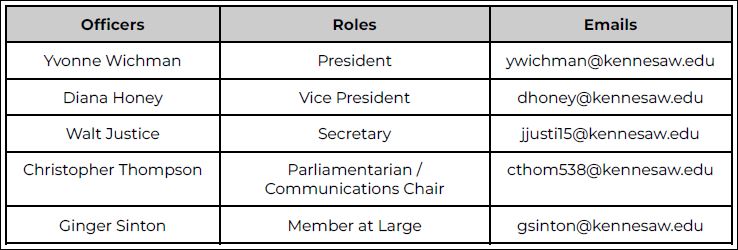 